МУ «ТЦБС»Инновационно-методический отделЛАУРЕАТЫ ЛИТЕРАТУРНЫХ ПРЕМИЙ 2021 ГОДАИнформационный буклет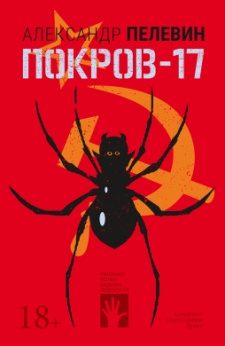 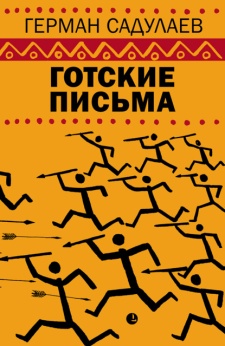 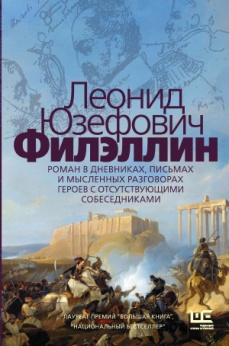 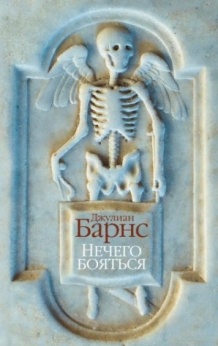 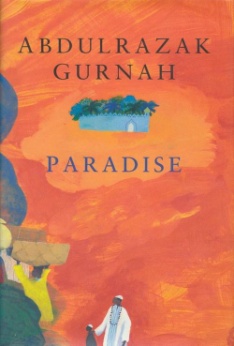 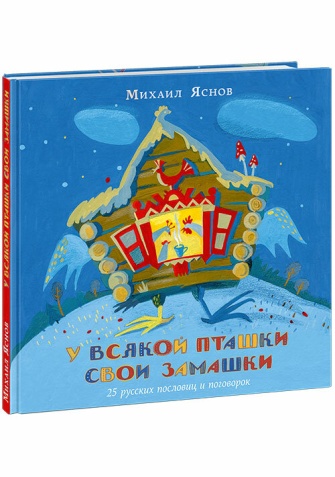 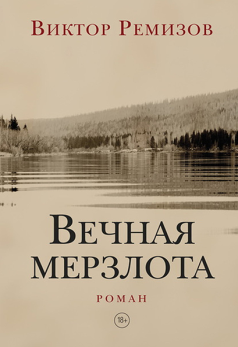 Нобелевская премияАБДУЛРАЗАК ГУРНА (Танзания)       Престижная международная награда, с 1901 года ежегодно вручаемая Нобелевским фондом за достижения в области литературы. Награда состоит из золотой медали с изображением А. Нобеля, диплома и чека на денежную сумму. Нобелевская премия по литературе присуждается ежегодно с 1901 года, за это время ее лауреатами стали 118 писателей и поэтов.       Абдулразак Гурна - родился в 1948 году в семье мусульман арабского происхождения на острове Занзибар в Индийском океане, прибыл в Великобританию как беженец в конце 1960-х. Там писатель опубликовал десять романов и ряд рассказов: так, его роман «Рай» (1994) был включён в шорт-лист Букеровской и Уитбредовской премий, а роман «У моря» (2001) попал в лонг-лист Букеровской премии и шорт-лист Книжной премии издания «Время Лос-Анджелеса». Сквозь все его творчество, согласно заявлению на сайте Нобелевской премии, проходит тема беженцев. В настоящее время А. Гурна в звании профессора возглавляет аспирантуру на кафедре английского языка в Кентском университете.       Нобелевская премия была присуждена с формулировкой:  «за бескомпромиссное и сострадательное исследование последствий колониализма и судьбы беженцев, провалившихся в пропасть между культурами и континентами». На русском языке книги писателя не издавались. Международная Дублинская литературная премия  (IMPAC)ВАЛЕРИЯ ЛУИЗЕЛЛИ (Мексика) - роман «Архив потерянных детей»         IMPAC -  одна из наиболее престижных литературных премий в мире. Была учреждена в 1996 году городским советом Дублина и американским инвестиционным фондом ИМПАК. Вручается ежегодно за лучшее прозаическое произведение на английском языке. Размер премии — €100 000. Произведения выдвигаются на присуждение премии общественными библиотеками мира по результатам опроса читателей.       Валерия Луизелли родилась в 1983 году в Мехико, на текущий момент живет в Нью-Йорке. На протяжении жизни она много путешествовала, так как ее отец был мексиканским дипломатом. В возрасте 19 лет она решила вернуться в Мексику, где получила степень по философии в  Национальном автономном университете Мексики.        В. Луизелли -  автор сборника эссе и нескольких романов. В 2018 году получила Американскую книжную премию за свою работу «Потерянные дети». Книга «Архив потерянных детей» - первое её произведение, написанное на английском языке. Роман затрагивает тему миграционного кризиса и относится к жанру «роуд-бук». Гонкуровская премияМОХАМЕД МБУГАР  САРР  - за книгу  «Самые потаенные воспоминания»      Cамая престижная во Франции литературная пре́мия, носящая имя французских классиков братьев де Гонкур, вручается с 1903 года за лучший роман на французском языке. По уставу Гонкуровской премии, она может быть присуждена автору только один раз в жизни. Ее денежное содержание носит символический характер - лауреату вручается чек всего на €10. При этом премия содействует популярности награжденного писателя, а также росту тиража его произведений.     Французски писатель сенегальского происхождения Мбугар Сарр родился в семье врача в городе Диурбель в центре Сенегала в 1990 году. Окончив лицей во французском Компьене, он поступил в Высшую школу социальных наук в Париже. Свой первый роман он написал в 24 года. За эту работу был удостоен награды на Женевском книжном салоне.       Роман «Самые потаенные воспоминания», ставший четвертым по счету в карьере 31-летнего писателя, рассказывает о живущей в Париже молодой сенегальской писательнице, которая исследует вымышленную книгу 1938 года «Лабиринты бесчеловечного». По словам литературных критиков, роман Мбугар Сарра «стал книгой воспоминаний о колониальной эпохе, Первой мировой войне, Холокосте, в которой правда переплетается с вымыслом».Премия «Ренодо»АМЕЛИ  НОТОМБ (Бельгия) - за роман «Первая кровь»       Французская литературная премия «Ренодо» носит имя французского королевского врача, историографа Теофраста Ренодо (1586-1653). Награда учреждена в 1925 году журналистами, томившимися в ожидании результатов заседания гонкуровского жюри. Поэтому премия Ренодо присуждается всегда в тот же день, что и Гонкуровская, но на одну минуту позже. Премия не предполагает никакой денежной составляющей. Но, несмотря на это, является второй по значимости литературной наградой Франции.       Бельгийская франкоязычная писательница  Амели Нотомб родилась в 1966 году в Эттербеке, Бельгия. Из-за работы отца-дипломата ребёнком Амели довелось пожить в Китае, США, Лаосе, Бирме, Японии и Бангладеш. Этот отрезок её жизни оставил значительный отпечаток в творчестве писательницы.      Амели Нотомб окончила отделение  романских языков  Брюссельского франкоязычного свободного университета.  Её знаменитый роман «Страх и трепет» удостоен Большой премии Французской академии. В настоящий момент Амели Нотомб проводит большую часть времени в Париже, иногда навещая свои брюссельские апартаменты.       17 июля 2015 года король Филипп пожаловал писательнице баронский титул, принадлежащий её отцу. В её честь назван астероид  (227641) Нотомб.         Амели Нотомб – автор многочисленных романов, новелл и рассказов на французском языке. Её произведения изучаются школьниками во Франции, Бельгии и Квебеке.        Каждый год осенью - с 1992 года, когда вышел ее первыйроман «Гигиена убийцы», - она выпускает новый роман и ни разу не изменила этому обычаю.        «Первая кровь» - 32-я книга бельгийской писательницы. Автор пишет от лица собственного отца Патрика Нотомба, бельгийского дипломата, работавшего в странах Африки и Азии. Он умер в Бельгии в первый день локдауна, 17 марта 2020 года. Маленький мальчик Патрик Нотомб рассказывает о своем детстве в 1940-х годах, смерти отца и нелюбви матери. На русском языке роман выйдет в издательстве Corpus.В фондах биб-к: Нотомб А. Метафизика труб: Роман; Косметика врага: Роман.- М.: Наталья Попова:Кстати, 2003.- 317 с. - Гор. б-ка им. БередниковаПулитцеровская премияЛУИЗА ЭРДРИЧ   - за роман «Ночной сторож»       Пулитцеровская премия - одна из самых престижных наград США в области литературы, журналистики, музыки и театра. Основанная в 1904 году, премия носит имя своего основателя - Джозефа Пулитцера (1847-1911), знаменитого американского издателя и журналиста.  Пулитцеровская премия  в области художественной литературы вручается за лучшее произведение художественной прозы, принадлежащее писателю-американцу, изданное в виде книги и предпочтительно посвящённое проблемам американской жизни.         Американская писательница и поэтесса  Луиза Эрдрич известна, в первую очередь, как автор романов и книг для детей, персонажами которых выступают коренные американцы. Луиза Эрдрич - зарегистрированный член племени индейцев Чиппева Черепашьей горы, признанного на федеральном уровне племени Анишинаабе. В 2012 году роман Эрдрич «Круглый дом» был удостоен национальной книжной премии за художественную литературу.         Роман «Ночной сторож» получил Пулитцеровскую премию как «великий роман о попытках сообщества остановить предполагаемое перемещение и уничтожение нескольких индейских племен в 1950-х годах». Сюжет этой книги посвящен реальной истории дедушки писательницы по материнской линии, он в 50-х годах боролся против выселения индейских племен с их исконных Земель в Северной Дакоте.Премия «Букер»ДЭЙМОН ГАЛГУТ (ЮАР) – за роман «Обещание»     Букеровская премия (Booker Prize) — одна из самых престижных наград в мире английской литературы. С сезона 2014 года премия вручается за роман на английском языке, вне зависимости от гражданства автора.         Южноафриканский драматург и писатель Дэймон Галгут родился в  Претории в 1963 году. Окончил Кейптаунский университет. Кроме крупной и малой прозы, Гэлгут написал несколько пьес. На момент получения Букеровской премии он работал над новым сборником рассказов. Живет в Кейптауне с начала 1990-х годов.        Сам автор говорит, что тема его романа «Обещание», написанного в жанре семейной хроники, - это время. Книга охватывает 40 лет жизни одной белой семьи в ЮАР, живущей на ферме за пределами Претории, и повествует о последствиях одного нарушенного обещания.Международный Букер 2020ДАВИД ДИОП (Франция) - за роман «Ночью вся кровь черная» Переводчик - Анна Мошовакис (США)     Международная Букеровская премия, создана в 2005 году как дополнение к Букеровской премии. Премия вручается за литературное произведение, переведённое на английский язык и изданное в Великобритании. Размер премии - 50 000 фунтов стерлингов, которые делятся поровну между автором и переводчиком книги.        Давид Диоп родился в Париже в 1966 году и вырос в Сенегале. Сейчас он живет во Франции, где работает профессором литературы XVIII в. в Университете города По. Книга «Ночью вся кровь черная» - второй роман Диопа. В настоящее время он переводится на 13 языков и уже получил итальянскую премию Strega.    В романе Д. Диопа запечатлена трагедия молодого человека, стремящегося к безумию, и рассказывается история сенегальцев, которые сражались за Францию на Западном фронте во время Первой мировой войны.Премия «Национальный бестселлер»(http://www.natsbest.ru/)АЛЕКСАНДР ПЕЛЕВИН  -  роман «Покров-17»       Эта ежегодная общероссийская литературная премия была учреждена в 2001 г. в Санкт-Петербурге. Учредитель премии - фонд «Национальный бестселлер», образованный физическими лицами и привлекающий в порядке пожертвований средства как юридических, так и физических лиц. Вручается за лучший роман, написанный на русском языке в течение календарного года. Девиз премии – «Проснуться знаменитым!».        Александр Сергеевич Пелевин - молодой и очень продуктивный российский писатель - фантаст, поэт, журналист, редактор. Родился в 1988 году в Ленинграде. С восемнадцати лет пишет стихи. Учился на  историческом факультете СПбГУ (не окончил), был главным редактором интернет-проекта «Луна. Инфо». Работал охранником в книжном магазине, до 2020 года - журналистом в «Деловом Петербурге». Увлекается исторической реконструкцией.       Кроме романа «Покров-17» перу А.С.Пелевина принадлежат  книги: «Калинова Яма», «Четверо», «Здесь живу только я».           Сюжет романа «Покров-17»: Загадочные события, разворачивающиеся в закрытом городе Покров-17 Калужской области в октябре 1993 года, каким-то образом связаны с боями, проходившими здесь в декабре 1941-го. И лично с главным героем романа, столичным писателем и журналистом, которого редакция отправляет в Покров-17 с ответственным заданием.
Публикации произведения:Пелевин А. Покров -17: Роман. - М.: Городец, 2020. - С. 304. - 3000 экз. – ISBN978-5907220843В фондах биб-к: Гор. б-ка им. БередниковаНациональная литературная премия«Большая книга»(http://www.bigbook.ru/)       Премия за лучшее прозаическое произведение большой формы, опубликованное в отчетном году. Одна из главных и престижных литературных наград современной России. Учреждена в 2005 году «Центром поддержки отечественной словесности».  выбор Литературной Академии:1. ЛЕОНИД ЮЗЕФОВИЧ - роман «Филэллин»        Философско-исторический роман «Филэллин» написан в форме писем, дневниковых записей и мысленных разговор героев с отсутствующими собеседниками. В нем звучат голоса множества персонажей, представителей разных наций и социальных слоев, что позволяет создать многогранную картину давно ушедшей эпохи - начала XIX века.          Леонид Юзефович о своей новой книге: «В отличие от моих документальных книг, здесь я дал волю воображению, но свои узоры расшивал по канве подлинных событий. Действие завязывается в Нижнетагильских заводах, продолжается в Екатеринбурге, Перми, Царском Селе, Таганроге, из России переносится в Навплион и Александрию, и завершается в Афинах, на Акрополе. Среди центральных героев романа – Александр I, баронесса-мистик Юлия Криднер, египетский полководец Ибрагим-паша, другие реальные фигуры. Однако… реконструкция прошлого не была моей целью. «Филэллин» - скорее вариации на исторические темы, чем традиционный исторический роман».Публикации произведения:Юзефович Л. Филэллин: [роман в дневниках, письмах и мысленных разговорах героев с отсутствующими собеседниками] /Леонид Юзефович. - Москва: Издательство АСТ: Редакция Елены Шубиной, 2021. - 380 с. - (Неисторический роман). - 5000 экз. - ISBN 978-5-17-132739-2.2. МАЙЯ КУЧЕРСКАЯ - «Лесков. Прозёванный гений»       Майя Александровна Кучерская - современная российская писательница, литературный критик, профессор филологии, автор популярных романов, повестей и рассказов. Родилась 2 мая 1970 года в Москве. Окончила филологический факультет МГУ им. М.В. Ломоносова, а также аспирантуру Калифорнийского университета Лос-Анджелеса (UCLA). Она является кандидатом филологических наук, профессором факультета филологии Высшей школы экономики.       Николаю Лескову при жизни не везло - его не любили современники, травили критики, его преследовали неудачи на службе и в семье. Но и после смерти чиновники от литературы не спешили признавать его талант. Тем более важно появление в серии «Жизнь замечательных людей» новой биографии писателя, которая отдает должное его нелегкой судьбе и тяжелому труду, вложенному в произведения.Публикации:Кучерская М.А. Лесков: Прозёванный гений. - М.: Молодая гвардия, 2021. - 622 с. - (Жизнь замечательных людей: серия биографий; выпуск 1865). 3. ВИКТОР РЕМИЗОВ - роман «Вечная мерзлота»         Виктор Владимирович Ремизов  -  прозаик, писатель.  Родился в 1958 году в Саратове. Окончил Саратовский геологоразведочный техникум, затем кафедру русского языка  филологического факультета Московского государственного университета.  Преподавал русский язык и литературу в московской школе № 31, затем больше 20 лет работал в журналистике. Много путешествует, объехал всю Россию, побывал во многих удаленных и труднодоступных местах.           Первые рассказы были написаны в 1985-86 годах, первые публикации вышли в 2007 году в журналах «Новый мир» и «Октябрь». Романы Виктора Ремизова переведены на французский, немецкий, румынский, болгарский, македонский и арабский языки. Живёт писатель  в Москве.       Роман «Вечная мерзлота» - роман о людях, о репрессиях, о лагерях. О великой стройке, которая была нужна лишь одному человеку…. Действие разворачивается на Енисее в 1949–1953 годах, где волей Иосифа Сталина на безлюдных берегах была развернута огромная стройка Трансполярной магистрали. В голове стареющего вождя родился план линии железной дороги с Урала по Полярному кругу, и построить в низовьях Енисея порт, где боевые корабли станут защищать ледовитое побережье страны от воображаемого агрессора.       Виктор Ремизов, написав свой большой роман «Вечная мерзлота», включился в эту войну - войну за правду, войну за наше общее прошлое. Публикации:Ремизов В. Вечная мерзлота: Роман.- Владивосток: «Тихоокеанское издательство Рубеж», 2021.- 824 с.- Тираж 3000.- ISBN: 978-5-85538-150-4
 победители читательского голосования:      1. НАРИНЭ АБГАРЯН  -  роман «Симон».            Как и все книги Наринэ Абгарян, этот роман трагикомичен и полон мудрой доброты. И, как и все книги Наринэ Абгарян, он о любви. По сюжету в маленьком армянском городке умирает каменщик Симон. Он прожил долгую жизнь, пользовался уважением горожан, но при этом был известен бесчисленными амурными похождениями. Чтобы проводить его в последний путь, в доме Симона собираются все женщины, которых он когда-то любил. И у каждой из них - своя история…
Публикации произведения:Абгарян Н. Симон: роман /Наринэ Абгарян. - Москва: Издательство АСТ, 2020. - 352 с. - (Люди, которые всегда со мной). - ISBN: 978-5-17-127547-1
В фондах биб-к: ЦРБ им. Мордвинова, Пашозерская сел. б-ка       2. АЛЕКСЕЙ ПОЛЯРИНОВ - роман «Риф»       Алексей Валерьевич Поляринов - российский писатель, эссеист и переводчик. Родился в  1986 году в поселке Восход  Калужской области, детство провел в поселке  Рассвет в  Ростовской области. В 2008 году окончил  Новочеркасскую государственную мелиоративную Академию  по специальности инженер-гидротехник. В 2011 году переехал в Москву, где поступил в Литературный институт им. М.Горького, но не закончил, отдав предпочтение углубленному изучению английского языка. В настоящее время живет и работает в Москве.      С 2016 года публикует литературно-критические эссе и рассказы в различных интернет-изданиях. Литературный дебют - роман «Запас прочности» (2012 г.), второй роман - «Риф».        В романе «Риф» три сюжетные линии развиваются параллельно и  в  самый неожиданный момент пересекаются читателю на изумление. Кира живет в закрытом северном городе Сулиме, где местные промышляют браконьерством. Ли - в университетском кампусе в США, занимается исследованием на стыке современного искусства и антропологии. Таня - в современной Москве, снимает документальное кино. Незаметно для них самих зло проникает в их жизни и грозит уничтожить. А может быть, оно всегда там было? «Риф» - это роман о вечной войне поколений, авторское исследование религиозных культов, где древние ритуалы смешиваются с современностью, а за остроактуальными сюжетами скрываются мифологические и мистические измерения. Каждый из нас может натолкнуться на РИФ, важнее то, как ты переживешь крушение.Публикации:Поляринов А. Риф: Роман.- М.: Эксмо, 2020. - 288 с. (общий тираж - 23 000 экз.) ISBN 978-5-04-109933-6В фондах биб-к: Гор. б-ка им. Бередникова       3. МАРИНА СТЕПНОВА  - роман «Сад»     Марина Львовна Степнова - русская писательница, поэтесса, редактор, переводчик, сценарист. Родилась в городе Ефремове Тульской области в семье военнослужащего и врача. В 1981 году семья поселилась в Кишинёве, где в 1988 году Марина окончила среднюю школу №56. Первые три курса училась на филологическом факультете Кишинёвского университета, затем перевелась на факультет перевода  Литературного института имени Горького в Москве. Работала главным редактором в специализированном журнале по безопасности  «Телохранитель». С 1997 по 2014 год шеф-редактором журнала «XXL». Публиковаться начала как поэт ещё в Кишинёве, затем во время учёбы в Литературном институте. Прозу начала публиковать в 2000 году. Рассказы публиковались в литературных журналах «Наша улица», «Новый мир», «Звезда». В 2005 году вышел первый роман М. Степновой - «Хирург», в 2011 году - второй роман «Женщины Лазаря», который переведен на 26 языков. Третий роман «Безбожный переулок» вышел в 2014 году.        М. Л. Степнова владеет румынским и английским языками.Проживает в Москве.       Действие в романе «Сад» происходит в середине девятнадцатого века. У князя и княгини Борятинских рождается поздний и нежданный ребенок - девочка, которая буквально разваливает семью, прежде казавшуюся идеальной. Туся с самого начала не такая, как все. В строгих рамках общества, полного условностей, когда любой в первую очередь принадлежит роду, а не себе самому, она ведет себя как абсолютно независимый человек. Сама принимает решения - когда родиться и когда заговорить. Как вести себя, чем увлекаться, кого любить или ненавидеть. Публикации:Степнова М. Сад: Роман.- М.: Редакция Елены Шубиной, 2020.- 416 с.В фондах биб-к: Гор. б-ка им. Бередникова, ЦРБ им. Мордвинова «За вклад в литературу»:Коллектив Государственного музея истории российской литературы имени В.И. Даля Премия «Ясная поляна» им.Л.Н.Толстого(http://www.yppremia.ru/)       Эта международная литературная премия за лучшее художественное произведение традиционной формы учреждена в 2003 году государственным мемориальным и природным заповедником «Музей-усадьба Льва Николаевича Толстого». Цель премии - отмечать выдающееся произведение современного автора, которое несет в себе идеалы человеколюбия и которое важно прочитать именно сейчас, потому что оно определяет круг литературных тенденций настоящего времени. В номинации «Современная русская проза»:ГЕРМАН САДУЛАЕВ - книга «Готские письма      «Готские письма» - это концептуальный сборник, составленный из повестей, рассказов, исторических эссе, заметок и даже скетчей. Соединительной нитью выступает здесь тема готов, древнего племени, создавшего свое первое государство на территории нынешней России, впоследствии вторгнувшегося в пределы Римской Империи и расселившегося по Европе.ПубликацииСадулаев Г. Готские письма: выбранные места из переписки с воображаемыми друзьями// Санкт-Петербург: «Лимбус-Пресс», 2021. - 462 с. - 1000 экз. В номинации «Иностранная литература»:ДЖУЛИАН БАРНС -  роман «Нечего бояться»       Джулиан Барнс - один из самых ярких и оригинальных прозаиков современной Британии. Лауреат Букеровской (2011) и Иерусалимской премий (2021). В книге «Нечего бояться» он размышляет о страхе смерти и о том, что для многих предопределяет отношение к смерти, - о вере. Публикации на русском языке:Джулиан Барнс. Нечего бояться: Роман/ пер. с англ. Сергея Полотовского и Дмитрия Симановского. - М.: АЗБУКА, 2019  Спец. приз компании Samsung «Выбор читателей»:МАРИНА СТЕПНОВА -  роман «Сад»Премия НОС («НОВАЯ СЛОВЕСНОСТЬ»)       Премия НОС основана в 2009 году благотворительным Фондом Михаила Прохорова для выявления и поддержки новых трендов в современной художественной словесности на русском языке. Это единственная в России литературная премия, жюри которой обсуждает свой выбор публично. Победитель определяется в ходе серии открытых дебатов.  ОКСАНА ВАСЯКИНА - роман «Рана»         Оксана  Юрьевна Васякина - поэтесса, писательница, эссеистка, художница и поэтесса.  Родилась в 1989 году в Усть-Илимске Иркутской области. Жила в Новосибирске, Алма-Ате, Астрахани, работала барменом и натурщицей. Живёт в Москве, студентка Литературного института и школы перформанса «Pyrfyr», куратор ряда феминистских социальных и арт-проектов. Публиковала стихи в журнале «Воздух», газете «ЫШШООДНА», интернет-изданиях «TextOnly» и «Полутона». Живёт в Москве.
          Роман «Рана» - это автобиографическое произведение. По сюжету она везет прах матери из южного городка в сибирскую глушь. Это ее мама, это реальная история болезни и смерти ее мамы и это откровенная - как будто кожу сдирают - история жизни самой Оксаны Васякиной, писательницы и лесбиянки.  «Рана» - пример интеллектуального автофикшена, где сюжетное повествование чередуется с эссеистическими наблюдениями и размышлениями. ПубликацииВасякина О.  Рана: Роман. - М.: Новое литературное обозрение, 2021.- 280 с.В читательском голосовании премии выиграл роман умершего в 2020 году писателя Владимира Шпакова «Пленники Амальгамы».     «Пленники амальгамы» - роман-откровение, роман-катарсис. В нем автор делает попытку приоткрыть плотно задернутую штору, за которой живут люди, волею судеб оказавшиеся причастными к душевным болезням. Странные мистические миры самих страдальцев и искаженная обстоятельствами жизнь их близких, косность психиатрической медицины, отчаянный врач-новатор, попавший в ловушку своей уникальной методики…
ПубликацииШпаков В. Пленники амальгамы: Роман.- М.: ИД «Городец», 2021.-  ISBN: 978-5-907220-62-1
Всероссийский конкурс на лучшее литературное произведение для детей и юношества «Книгуру»      Всероссийский конкурс «Книгуру» проводится Некоммерческим партнерством «Центр поддержки отечественной словесности» с 2010 года. «Книгуру» - единственный российский литературный конкурс, в котором победителей выбирают подростки от десяти до семнадцати лет.1-е место: ЕЛЕНА БОДРОВА - повесть «Никому не нужно небо»        Елена Эдуардовна Бодрова  - российская писательница, художник-иллюстратор, композитор, музыкант.  Родилась в 1986 году в Магнитогорске в семье инженеров.  После окончания школы поступила в Магнитогорский государственный университет по специальности «Психология», второе высшее образование получила в Магнитогорской консерватории им. М.И. Глинки по специальности «Композиция» (2018 г.). Работала в общеобразовательной школе психологом, в музыкальной школе преподавателем теоретических дисциплин, с 2013 года писала музыку для рекламных роликов, студенческих кинофильмов. Елена - автор академической музыки, которую исполняют магнитогорские музыкальные ансамбли.         Ее первой книгой стала книга-мюзикл «Корабль на крыше» (2017), которая сразу была замечена жюри крупных литературных премий. Потом появились другие произведения: «Белая», «Продавец счастья», «Перья», «Сердце в клетку», «Улыбка Пионы». В настоящее время ею написано 16 книг - детские, подростковые, young-adult.           Сюжет книги «Никому не нужно небо» небанален. История повествует о четырнадцатилетнем пареньке Александре Небове, юном даровании. У него необыкновенный голос, сильный, тонкий, завораживающий, оцененный по достоинству. Несколько лет назад его заметил на городском конкурсе выдающийся руководитель детского ансамбля Илья Алексеевич и «вывел в люди». Став солистом коллектива «Небесные голоса», Саша объехал пол-Европы, давая настоящие профессиональные концерты и получая вознаграждение за гастроли. Но ничто не вечно, а уж голос мальчика-подростка тем более. И в один непрекрасный день Саша «дал петуха». Приходится уйти из ансамбля, и жизнь гастролирующей звезды закончена. Ему нужно вернуться обратно в обычную школу и придумать, чем вообще заниматься в жизни. Пока он мечется между отчаянием и злостью, на помощь ему приходит одноклассница Зинаида с гитарой и песней «Никому не нужно небо». Собственно, об этом и книга.           Должны и могут ли дети быть профессионалами? Не отбирает ли специализация их детство? Как объяснить ребенку, что их увлечение/работа не вся жизнь, а только часть, пусть и очень важная? Как родителям поддержать ребенка-гения в случае неудачи?ПубликацииБодрова Е. Дом, в котором живёт Гром. Никому не нужно небо: Повести.- 
Издательство: Аквилегия-М, 2021 г.- 200 стр.- ISBN: 978-5-907377-13-42-е место: МАРИЯ ЯКУНИНА  - повесть «Дорогая Рита…»3-е место:  ЕВА НЕМЕШ  -  повесть «Выключите орфографию»Международная премия АСТРИД ЛИНДГРЕН      Шведская премия за достижения в детской литературе, основанная правительством Швеции в 2002 году в честь известной детской писательницы Астрид Линдгрен. Премия присуждается ежегодно, призовой фонд составляет 5 миллионов шведских крон. Целью премии является повышение интереса к детской литературе в мире.ЖАН-КЛОД МУРЛЕВА (Франция)       Французский сказочник Жан-Клод Мурлева родился в 1952 году во французской провинции Овернь в семье фермеров. Получив педагогическое образование, он долгое время работал учителем немецкого языка в колледже, но в 1986 году решил оставить преподавательскую деятельность, чтобы создавать и играть моноспектакли для детей. Его спектакль «Говорите мне о любви» с успехом выдержал более пятисот представлений во Франции и за рубежом. В 1997 году вышла его первая книга - «Histoire de l'enfant et de l'oeuf» («История о ребенке и яйце»).       Сегодня библиография писателя насчитывает уже более 20 книг, которые переведены более чем на 20 языков, среди которых есть и русский. Книги «Река, текущая вспять», «Зимняя битва», «А ещё я танцую», «Джефферсон» и другие выходили в издательствах «Самокат», «Синдбад» и «Белая ворона».      «Жан-Клод Мурлева - блестящий новатор сказочной традиции, открытый как для самого сложного, так и для самого прекрасного. Время и пространство перестают существовать в его художественных мирах, а в мечтательной и точной прозе изображены вечные темы, такие как тоска и любовь, уязвимость и война. Неизменно удивляющее творчество Мурлева соединяет древнюю ткань эпоса с современной реальностью», - говорится в заявлении жюри.В фондах биб-к: Мурлева Жан-Клод. Джефферсон/ Пер. с фр. Н.Шаховской.-М.: Альбус корвус: Белая ворона, 2020.- 198 с. - ЦДБМурлева Жан-Клод. Река, текущая вспять: Томек; Река, текущая вспять: Ханна/ Пер. с фр. Н.Бунтмана, Н.Шаховской.- М.: Самокат, 2020.- 160 с. - ЦДБМеждународная литературная АБС-премия (премия имени Аркадия и Бориса Стругацких)        Премия учреждена Петербургским «Центром современной литературы и книги» в 1999 году. Вручается ежегодно решением специального жюри за лучшие произведения литературной фантастики, написанные на русском языке и опубликованные в предшествующем году.Лауреаты награждаются золотыми «Медалями братьев Стругацких» иденежными призами. Символ премии - семигранная гайка. В номинации «Художественная проза»:ГЕННАДИЙ ПРАШКЕВИЧ - за повесть «Последний карантин»        Геннадий Мартович Прашкевич - русский писатель, поэт, переводчик, публицист, составитель и редактор. Лауреат литературных премий «Аэлита», «Бронзовая улитка», «АБС», «Странник», «Портал», «Золотой Роскон», премии им. И. А. Ефремова и других. Родился в селе Пировское Красноярского края в 1941 году. Первые рассказы начал писать ещё в детстве. Тогда же увлёкся палеонтологией, переписывался с известными учеными. Первая публикация в прозе - рассказ «Остров Туманов» состоялась в 1957 году. Повести и романы автора: «Разворованное чудо», «Царь-Ужас», «Секретный дьяк», «Носорукий», «Кормчая книга», «Теория прогресса» и многие другие, прочно вошли в «золотой» фонд отечественной литературы. В его литературном багаже - переводы поэзии со многих языков мира.       Г. М. Прашкевич - член  Союза писателей СССР с 1982 года, Союза писателей России с 1992 года, Нью-Йоркского клуба русских писателей с 1997 года.  С 1958-го года и по настоящее время писатель живет в Новосибирске.        Свою повесть «Последний карантин» Прашкевич писал, лежа под капельницей в клинике, она не просто о судьбе отдельного человека или отдельной страны, но и о судьбе искусства, многие века борющегося с разными видами «пандемий». По словам писателя, важна любая попытка понять, осознать, как подобные катаклизмы изменяют жизнь, как всего мира, так и каждую частную судьбу.Публикации:Прашкевич Г. Последний карантин: Новые рассказы о пространстве и времени.- М.: Престиж Бук, 2021.- 432.- (Ретро библиотека приключений и научной фантастики).- ISBN: 978-5-4459-0151-8 В номинации «Критика и публицистика»:ЕВГЕНИЙ ХАРИТОНОВ  - за книгу «Апокрифы Зазеркалья»  Публикации:Харитонов Е. Апокрифы Зазеркалья (Этюды о фантастике). - АураИнфо, Группа МИД, 2020Национальный конкурс «Книга года- 2021»    Ежегодный национальный конкурс «Книга года» Федерального агентства по печати и массовым коммуникациям учрежден в 1999 году. Его основная задача - поддержка достижений отечественного книгоиздания, поощрение лучших образцов книжного искусства и полиграфии, пропаганда чтения и книжной культуры. номинация «Книга года»:Трехтомник «История Севастополя»
Издательство: «Историческая литература», Москва номинация «Проза года»:Виктор Ремизов «Вечная мерзлота»: РоманИздательство: «Рубеж», Владивосток номинация «Поэзия года»: Юрий Ряшенцев «Емелино озеро» «Оренбургское книжное издательство имени Г. П. Донковцева», 2020       «Поэт, переводчик, прозаик, мастер мюзикла Ю. Ряшенцев пишет артистично и будто бы легко: так встречаются два человека и  начинают беседовать без предварительного обдумывания темы; только беседа Ряшенцева по какому-то непостижимому волшебству превращаются не просто в стихи, а в поэзию».  номинация «ДЕТЯМ XXI ВЕКА»:Серия «Слово за слово» Издательство: «Нигма», Москва номинация «Поколение Z»:Роман-буриме «Война и мир в отдельно взятой школе»Издательство «АСТ», Редакция «Елены Шубиной», Москва      Коллективный роман-буриме написали 24 современных писателя и проиллюстрировали 24 художника. Начал Денис Драгунский, поддержали ещё 22 автора, и закончил Дмитрий Быков. Это авантюрная история для подростков и о подростках, в котором присутствует и дружба, и любовь, и приключения, и предательство, и чудеса, и… номинация «Humanitas»:«В годы великих потрясений: Дневник московского обывателя 1914-1924» Издательство: «Кучково поле», Москва, 2020        В данном издании впервые представлен полный текст дневников, до сих пор хранившийся в семье потомков Н.П. Окунева. Внимательный бытописатель, автор тщательно фиксирует происходившие события, рисуя яркую картину тех поистине кардинальных перемен, которые в эти годы уничтожили Старую Москву и создали Новую.  номинация «NON-FICTION»:Елена Киричек и Иван Панченко «Неизвестное Солнце. Чудеса. Факты. Загадки. Расследования»Издательство: «Айар», Якутск номинация «ART-книга»: «Чуковский для детей и взрослых». Альбом Издательство: «Рутения», Москва     В альбоме представлены лучшие прижизненные издания поэтических произведений Корнея Чуковского с иллюстрациями художников различных направлений, творческих манер и стилей. Составитель: Вадим Перельмутер. номинация «Искусство книгопечатания»:Фотоальбом «Енисейская Сибирь. Вдоль великой реки»Издательство и типография «Поликор», Красноярск      В фотоальбом вошли более 140 фотографий с пейзажами и памятными местами Красноярского края, Хакасии и Тывы. Фотоальбом был выпущен по поручению Губернатора края. Заказчиком выступило агентство печати и массовых коммуникаций. Уникальность фотоальбома в том, что большинство фоторабот опубликованы впервые. номинация «Электронные издания и аудиокниги»:Алексей Иванов «Тени тевтонов». Аудиосериал Издательство: «Сторител», Москва номинация «Эхо минувшей войны»:Сборник архивных документов в 25 книгах «Без срока давности: преступления нацистов и их пособников против мирного населения на оккупированной территории РСФСР в годы Великой Отечественной войны»
Фонд «Связь Эпох», МоскваСоставитель: С.А.Радченко